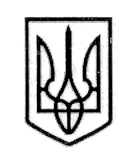 У К Р А Ї Н А СТОРОЖИНЕЦЬКА МІСЬКА РАДА ЧЕРНІВЕЦЬКОГО РАЙОНУ ЧЕРНІВЕЦЬКОЇ ОБЛАСТІВИКОНАВЧИЙ КОМІТЕТР І Ш Е Н Н Я  06 жовтня 2023 року                                                                            №  245                                                                                                     Про влаштування дітей, ГАЛИЦЬКОЇ К.Й. та ГАЛИЦЬКОЇ Т.Й.	в сім’ю патронатного вихователяКАРПЕНКО І.С.	Розглянувши заяву гр. ГАЛИЦЬКОЇ К.Г., жительки м. Чернівці про тимчасове влаштування її дітей в сімʼю патронатного вихователя, враховуючи рекомендації комісії з питань захисту прав дитини Сторожинецької міської ради від 03.10.2023 № 18-49/2023 «Про влаштування дітей, Галицької К.Й. та Галицької Т.Й. в сімʼю патронатного вихователя, Карпенко І.С.» (додаються), керуючись статтями 252-255 Сімейного кодексу України пунктами 19, 20 статті 42 Закону України «Про місцеве самоврядування в Україні», Порядком провадження органами опіки та піклування діяльності, пов’язаної із захистом прав дитини, затвердженим Постановою Кабінету Міністрів України від  24.09.2008 № 866 (зі змінами), Порядком створення та діяльності сім’ї патронатного вихователя, влаштування, перебування дитини в сім’ї патронатного вихователя, затвердженим Постановою Кабінету Міністрів України від 20 серпня 2021 р. № 893,  діючи в інтересах дітей,виконавчий комітет міської ради вирішив:Влаштувати дітей, які перебувають в складних життєвих обставинах, ГАЛИЦЬКУ Каріну Йосипівну, 29.08.2018 р.н. та ГАЛИЦЬКУ Тетяну Йосипівну, 06.04.2020 р.н., уродженок м. Чернівці Чернівецького району Чернівецької області в сім’ю патронатного вихователя КАРПЕНКО Ірини Сергіївни до 29 грудня 2023 року включно, враховуючи акт про факт передачі дітей від 29 вересня 2023 року.  Продовження рішення виконавчого комітету  06 жовтня 2023 року № 2452. Уповноважити Сторожинецького міського голову Ігоря МАТЕЙЧУКА на підписання  відповідного договору про патронат над дітьми (проєкт додається).         3. Відділу соціального захисту населення Сторожинецької міської ради          забезпечити соціальний супровід та надання комплексу необхідних соціальних послуг дітям та патронатному вихователю. 4. Службі у справах дітей Сторожинецької міської ради здійснювати координацію діяльності суб’єктів для організації соціального захисту та контроль за станом утримання та виховання дітей патронатним вихователем.5. Надіслати дане рішення до відділу № 3 управління праці та соціального захисту населення Чернівецької районної державної (військової) адміністрації з метою забезпечення виплати державної соціальної допомоги на дітей та грошового забезпечення патронатному вихователю.6. Контроль за виконанням даного рішення покласти на першого заступника міського голови Ігоря БЕЛЕНЧУКА.Сторожинецький міський голова				Ігор МАТЕЙЧУКВиконавець:Начальник Служби у справах дітей					                       Маріян НИКИФОРЮКПогоджено:Секретар міської ради						   Дмитро БОЙЧУКПерший заступник міського голови			    Ігор БЕЛЕНЧУКНачальник юридичного відділу      			              Олексій КОЗЛОВНачальник відділу організаційної та кадрової роботи  		                         Ольга ПАЛАДІЙНачальник відділу документообігу таконтролю   							               Микола БАЛАНЮК                    ПРОЄКТДОГОВІР № 
про патронат над дітьми_____ ___________ 20__ р.						м. СторожинецьВиконавчий комітет Сторожинецької міської ради Чернівецького району Чернівецької області(найменування органу, що прийняв рішення провлаштування дітей до сім’ї патронатного вихователя)в особі Сторожинецького міського голови Ігоря Матейчука,(найменування посади, прізвище, ім’я, по батькові (за наявності)Патронатний вихователь - Карпенко Ірина Сергіївна, 26 лютого 1991 року народження, ID-картка № 005195632, видана органом 7323 від 11.09.2020 року                  (прізвище, ім’я, по батькові (за наявності), число, місяць,рік народження, серія і номер паспорта громадянина України, ким і коли виданий)(далі - патронатний вихователь), жителька м. Сторожинець, вул. Марка Вовчка, 7 Чернівецького району Чернівецької області, реєстрація місця проживання: м. Сторожинець, 4 провул. Київський, 1 Чернівецького району Чернівецької області з однієї сторони,(місце фактичного проживання та місце реєстрації (у разі, коли вони відрізняються)та громадянка (у разі влаштування дітей до сім’ї патронатного вихователя за згодою батьків/законних представників): Галицька Кристина Геннадіївна, 08.09.1992 р.н. ID-картка № 005897301, виданий органом 7319 від 25.03.2021 р., адреса проживання: м. Чернівці, вул. Головна, буд. 52 кв. 3 Чернівецького району Чернівецької області області (прізвище, ім’я, по батькові (за наявності) батьків/законних представників дітей, число, місяць, рік народження, серія і номер паспорта громадянина України, ким і коли виданий, місце фактичного проживання та місце реєстрації (у разі, коли вони відрізняються)(далі - батьки/законні представники), з іншої сторони (далі - сторони), уклали договір про нижченаведене.Предмет договоруПатронатний вихователь у порядку та на умовах, визначених цим договором, зобов’язується забезпечувати надання послуг з тимчасового догляду, виховання та реабілітації дітей: Галицької Каріни Йосипівни, 28.12.2018 р.н.;Галицької Тетяни Йосипівни, 06.04.2020 р.н.(прізвище, ім’я, по батькові (за наявності), число, місяць, рік народження дітей)(далі - дітей), влаштованих до сім’ї патронатного вихователя, Карпенко Ірини Сергіївни (прізвище, ім’я, по батькові (за наявності) патронатного вихователя) виконавчим органом Сторожинецької міської ради (далі - орган опіки та піклування) відповідно до рішення виконавчого комітету Сторожинецької міської ради від  __________ 20__ р. № ________ на час подолання чи мінімізації дитиною та/або їх батьками/законними представниками складних життєвих обставин.Обов’язки та права патронатного вихователяЩодо влаштованих до сім’ї патронатного вихователя дітей патронатний вихователь зобов’язується:за місцем фактичного проживання сім’ї патронатного вихователя за адресою:  орендований житловий будинок в м. Сторожинець, вул. Марка Вовчка, 7 Чернівецького району Чернівецької області, надати окрему кімнату для тимчасового проживання дітей, влаштованих до сім’ї патронатного вихователя; 2) створити належні умови для сну, відпочинку, дозвілля та розвитку;3) здійснювати санітарно-гігієнічні процедури з урахуванням віку та індивідуальних особливостей дітей; 4) нести персональну відповідальність за життя та здоров’я дітей: Галицької К.Й. та Галицької Т.Й.(прізвище, ім’я, по батькові (за наявності) дітей)5) у період перебування дітей у сім’ї патронатного вихователя дбати про їх  безпеку та захист, у разі потреби - надавати домедичну допомогу та вживати заходів до забезпечення невідкладної медичної допомоги;6) забезпечити належний догляд за дітьми відповідно до їх віку та потреб у розвитку, в тому числі дотримання режиму дня, регулярності здійснення санітарно-гігієнічних процедур;7) вживати заходів, спрямованих на покращення стану здоров’я дітей, профілактики захворюваності, виконання рекомендацій сімейного лікаря, який забезпечує надання медичних послуг;8) звернутися до надавача медичних послуг за місцем свого фактичного проживання про визначення лікаря та укладення з ним декларації для надання первинної медичної допомоги, направлення (за потреби) на проходження медичного обстеження дітей з метою:підготовки висновку про стан здоров’я, фізичного та розумового розвитку дітей, в тому числі для влаштування їх до закладу освіти;уточнення, встановлення, спростування чи підтвердження діагнозу, підготовки (у разі потреби) медичного висновку про дитину з інвалідністю та індивідуальної програми реабілітації дитини з інвалідністю;амбулаторної або стаціонарної медичної допомоги в умовах медичного, реабілітаційного закладу, лікувально-профілактичної чи санаторно-курортної установи, розміщених на території громади, району чи є міжрайонними;задоволення потреби у медичних послугах та лікарських засобах за програмою медичних гарантій тощо;9) з урахуванням віку та індивідуальних потреб забезпечити кожну дитину, влаштовану до сім’ї патронатного вихователя:одягом, взуттям, білизною, що відповідає сезону (у разі відсутності);збалансованим харчуванням, у тому числі під час відвідування відповідного закладу освіти, культурного чи спортивного спрямування або закладу соціально-психологічної реабілітації, в якому перебувають діти понад чотири години, у разі, коли таке харчування не надає відповідний заклад;робочим місцем для навчання та змістовного дозвілля;телефонним зв’язком з батьками/законними представниками та родичами відповідно до рішення органу опіки та піклування;доступом до Інтернету через комп’ютер, планшет чи телефон (за потреби); індивідуальними гігієнічними засобами;канцелярським приладдям, іграшками та розвиваючими іграми, книгами (за потреби);10) забезпечити отримання дітьми освітніх послуг шляхом відвідування загальноосвітнього, позашкільного закладу освіти з урахуванням вимог пункту 25 Порядку створення та діяльності сім’ї патронатного вихователя, влаштування, перебування дітей в сім’ї патронатного вихователя, затвердженого постановою Кабінету Міністрів України від 20 серпня 2021 р. № 893 “Деякі питання захисту прав дітей та надання послуги патронату над дитиноюˮ;11) організувати індивідуальну чи інклюзивну форму здобуття освітніх, корекційно-розвивальних, реабілітаційних та інших соціальних послуг, у тому числі консультацій спеціалістів інклюзивно-ресурсного центру (за потреби);12) забезпечити змістовне дозвілля дітей з урахуванням віку та особливостей розвитку;13) забезпечити отримання дітьми послуг, визначених індивідуальним планом соціального захисту дітей, індивідуальною програмою реабілітації дітей з інвалідністю, в тому числі послуг психолога, дефектолога, логопеда, реабілітолога, арт-терапевтичних, творчих, розвивальних занять тощо;14) дбати про моральний, фізичний, пізнавальний та емоційно-особистісний розвиток, психологічне, соціальне благополуччя дітей, влаштованих до сім’ї патронатного вихователя;15) представляти інтереси дітей у відповідних установах та організаціях у межах своїх повноважень та згідно із заходами, визначеними індивідуальним планом соціального захисту дітей,  індивідуальною програмою реабілітації дітей з інвалідністю;16) невідкладно повідомляти службі у справах дітей (далі - служба), батькам/законним представникам дітей (у разі влаштування дитини до сім’ї патронатного вихователя на підставі їх заяви) про зміни у стані здоров’я дітей, самовільне залишення сім’ї патронатного вихователя та інші важливі факти, які можуть негативно вплинути на задоволення їх потреб;17) вести журнал спостережень стосовно дитини, влаштованої до сім’ї патронатного вихователя, та передавати його службі щомісяця для використання в роботі, а після її вибуття із сім’ї патронатного вихователя для долучення до справи;18) використовувати у повному обсязі соціальну допомогу на утримання дітей, влаштованих до сім’ї патронатного вихователя, та спрямовувати їх на задоволення їх потреб відповідно до вимог постанови Кабінету Міністрів України від 20 серпня 2021 р. № 893 “Деякі питання захисту прав дітей та надання послуги патронату над дитиноюˮ;19) на момент прийняття рішення про вибуття дітей, влаштованої до сім’ї патронатного вихователя, забезпечити не пізніше ніж за три робочих дні проходження ними медичного огляду та отримання відповідного висновку про стан їх здоров’я;20) інформувати дитину про перебіг розгляду справи та процес прийняття рішень щодо неї та її сім’ї, подолання чи мінімізації її батьками/законними представниками складних життєвих обставин, що спричинили влаштування до сім’ї патронатного вихователя (якщо вони досягли такого віку та рівня розвитку, що здатні сприймати таку інформацію);21) забезпечити відповідно до рішення комісії з питань захисту прав дітей підготовку дітей до реінтеграції у сім’ї патронатного вихователя чи влаштування в одну із сімейних форм виховання, чи в умови, максимально наближені до сімейних;22) здійснювати свої обов’язки щодо догляду, виховання та реабілітації дітей у спосіб, який унеможливлює приниження їх честі та гідності та застосування насилля, різних форм жорстокого поводження з дітьми, в тому числі добровільним помічником патронатного вихователя.3. Щодо батьків, законних представників дітей, влаштованих до сім’ї патронатного вихователя, патронатний вихователь зобов’язується:1) дотримуватися конфіденційності та не розголошувати особам, які не є стороною договору, інформацію стосовно соціальної історії сім’ї, стану дітей, батьків/законних представників та складних життєвих обставин, які призвели до влаштування до сім’ї патронатного вихователя;2) взаємодіяти з батьками/законними представниками у межах та спосіб, визначений органом опіки та піклування, зокрема:консультувати їх з питань вікових особливостей розвитку дітей та забезпечення їх догляду та виховання, важливості емоційної підтримки дітей та неприпустимості жорстокого поводження з ними, створення безпечних умов для зростання;інформувати про стан здоров’я дітей, досягнення в навчанні, розвитку, успіхи та проблеми в подоланні складних життєвих обставин, формуванні навиків комунікації, самообслуговування, професійної орієнтації та підготовки до самостійного життя;за погодженням із службою сприяти відновленню контактів дітей з батьками/законними представниками, родичами шляхом телефонного чи онлайн-спілкування та зустрічей за графіком, попередньо узгодженим із службою та патронатним вихователем;3) сприяти зустрічам та комунікації з потенційними опікунами (піклувальниками), усиновлювачами, прийомними батьками та батьками-вихователями у разі прийняття рішення про влаштування дітей в одну з сімейних форм виховання, чи в умови, максимально наближені до сімейних;4) надавати консультативну підтримку батькам/законним представникам дитини щодо особливостей її догляду, виховання, реабілітації, організації навчання та дозвілля протягом семи календарних днів після вибуття дитини (тимчасово припинено на час дії воєнного стану).4. Щодо органу опіки та піклування та служби у справах дітей патронатний вихователь зобов’язується:співпрацювати у складі міждисциплінарної команди із спеціалістами, які залучаються до надання послуги патронату над дитиною дітям, влаштованим до сім’ї патронатного вихователя, та здійснюють соціальний супровід сім’ї дітей;виконувати заходи індивідуального плану соціального захисту дитини, відповідальність за впровадження яких покладена на патронатного вихователя;погоджувати із службою виїзд сім’ї патронатного вихователя разом із влаштованими до неї дітьми за межі населеного пункту фактичного їх проживання, тривалість якого перевищує дві доби;невідкладно повідомляти службі у разі виникнення непередбачуваних обставин, які унеможливлюють надання послуги патронату над дітьми дітям, влаштованим до сім’ї патронатного вихователя.5. Патронатний вихователь має право:отримувати інформацію про стан здоров’я, особливості розвитку, емоційний стан, потреби дітей, влаштованих до сім’ї патронатного вихователя, ризики, пов’язані із сімейною ситуацією, та обставини, що спричинили влаштування до сім’ї патронатного вихователя;організувати у прийнятний для себе спосіб процес догляду, виховання та реабілітації дітей, влаштованих до сім’ї патронатного вихователя;за підтримки міждисциплінарної команди планувати та здійснювати витрати соціальної допомоги на утримання дітей, влаштованих до сім’ї патронатного вихователя;ініціювати розгляд міждисциплінарною командою питань щодо забезпечення прав та представлення інтересів дітей або фактів, що стали відомі в процесі перебування у сім’ї патронатного вихователя та є важливими для прийняття подальших рішень;ініціювати перед органом опіки та піклування вирішення питань, пов’язаних із потребою у піклуванні дітей, проведенні складних дороговартісних обстежень, в операційному втручанні, протезуванні, придбанні для них засобів реабілітації чи пересування тощо;ініціювати перегляд умов цього договору, доповнення, кореляції чи його розірвання.Обов’язки та права органу опіки та піклування6. Орган опіки та піклування зобов’язується:1) забезпечувати здійснення своєчасних дій та прийняття рішень з урахуванням індивідуальних потреб та найкращих інтересів дітей,  влаштованих до сім’ї патронатного вихователя;2) надати патронатному вихователю інформацію про стан здоров’я, психічний, фізичний розвиток та емоційний стан дітей на момент їх  влаштування до сім’ї патронатного вихователя;3) забезпечувати організаційну, методичну, та у разі нагальної потреби фінансову підтримку для розв’язання наявних проблем і задоволення потреб дітей, влаштованих до сім’ї патронатного вихователя;4) організовувати за потреби, але не рідше ніж один раз на місяць, проведення засідань міждисциплінарної команди;5) здійснювати координацію діяльності відповідних структурних підрозділів, установ та організацій та визначати завдання, спрямовані на:підтримку патронатного вихователя у процесі задоволення потреб та представлення інтересів дітей, влаштованих до сім’ї патронатного вихователя;підтримку батьків/законних представників дітей у подоланні чи мінімізації складних життєвих обставин, притягнення їх до відповідальності та здійснення заходів щодо захисту дітей;захист прав та представлення інтересів дітей, влаштованих до сім’ї патронатного вихователя, їх особистих, майнових та житлових прав відповідно до індивідуального плану соціального захисту;надання соціальних послуг дітям, влаштованим до сім’ї патронатного вихователя, їх батькам/законним представникам та родичам для подолання/мінімізації складних життєвих обставин;забезпечення доступності освітніх послуг відповідно до віку, рівня розвитку та особливих потреб; забезпечення медичного обслуговування, обстеження, в разі потреби надання медичної допомоги дітям, влаштованим до сім’ї патронатного вихователя;організацію соціального супроводу сім’ї дітей, влаштованих до сім’ї патронатного вихователя, з метою мінімізації/подолання складних життєвих обставин;здійснення контролю за доглядом та вихованням дітей, влаштованих до сім’ї патронатного вихователя, забезпеченням їх прав та свобод;6) сприяти у разі потреби залученню додаткових ресурсів для створення умов комфортного проживання у разі влаштування під патронат трьох дітей чи дітей з інвалідністю або немовлят;7. Орган опіки та піклування має право:приймати в межах наданих повноважень рішення та здійснювати інші заходи в найкращих інтересах дітей, влаштованих до сім’ї патронатного вихователя;ініціювати перегляд умов цього договору, доповнення, кореляції чи його розірвання.Обов’язки та права батьків 
дітей, влаштованих до сім’ї патронатного вихователя8. Батьки зобов’язуються:поінформувати службу про обставини, що призвели до влаштування дітей до сім’ї патронатного вихователя;надати патронатному вихователю інформацію про потреби, особливості розвитку дітей, умови та спосіб, у який здійснювався їх догляд та виховання, про особливості їх харчування, режиму дня та іншу важливу інформацію, яку необхідно враховувати під час надання послуги патронату над дитиною;передати патронатному вихователю сезонний верхній одяг, взуття та нижню білизну для дітей з урахуванням встановленого строку перебування їх у сім’ї патронатного вихователя;передати службі копії свідоцтв про народження дітей, медичні картки (у разі наявності), інші документи, необхідні для задоволення потреб дітей (медичні довідки та висновки, документи, що підтверджують освітній рівень дітей, тощо) та рекомендації інших спеціалістів (у разі наявності);підтримувати контакти з дітьми з урахуванням їх найкращих інтересів та дотриманням визначеного службою способу та рекомендацій, а також порад патронатного вихователя;не перешкоджати патронатному вихователю у виконанні та реалізації прав, визначених цим договором та договором про умови запровадження патронату;співпрацювати з патронатним вихователем, працівниками центру надання соціальних послуг, центру соціальних служб, служби у справах дітей, фахівцем із соціальної роботи з питань забезпечення прав та інтересів дітей, влаштованих до сім’ї патронатного вихователя;виконувати рекомендації фахівця із соціальної роботи, який здійснює соціальний супровід сім’ї;вжити всіх можливих дій для подолання чи мінімізації складних життєвих обставин та створити в помешкані безпечні та сприятливі умови для проживання та розвитку дитини до 29 грудня 2023 року; інформувати службу про важливі зміни в сімейній ситуації, про зміну місця проживання батьків чи одного із них, інші обставини, які можуть мати вплив для надання послуги патронату над дитиною.9. Батьки/законні представники мають право:отримувати інформацію про дітей під час їх перебування у сім’ї патронатного вихователя;брати участь у засіданнях міждисциплінарної команди з метою долучення до вирішення питань щодо організації виховного процесу, навчання, медичного обстеження, лікування, реабілітації, оздоровлення, відпочинку та дозвілля, сприяння набуттю дітьми навиків самообслуговування, комунікації та соціалізації;ініціювати питання щодо припинення або продовження строку перебування дітей у сім’ї патронатного вихователя.Відповідальність сторін, розв’язання спорів10. Сторони несуть відповідальність за невиконання або неналежне виконання зобов’язань за договором відповідно до законодавства.11. Усі спори стосовно виконання договору вирішуються шляхом переговорів між сторонами. Якщо спір не може бути вирішений шляхом переговорів, він вирішується в судовому порядку, визначеному законодавством.Інші умови12. Договір набирає чинності з дати його підписання та завершується в день вибуття дитини із сім’ї патронатного вихователя.13. Дія договору припиняється:у разі прийняття рішення органу опіки та піклування про повернення дітей в сім’ю у разі подолання дітьми, їх батьками, іншими законними представниками складних життєвих обставин або завершенням визначеного у договорі про патронат строку перебування дітей у сім’ї патронатного вихователя, де третьою стороною договору про патронат над дитиною є батьки/законні представники дітей чи один із них; у разі їх усиновлення, встановлення над ними опіки чи піклування, влаштування їх на виховання в сім’ю громадян (прийомну сім’ю чи дитячий будинок сімейного типу) або до малого групового будинку;у разі прийняття рішення органу опіки та піклування, суду про невиконання або неналежне виконання патронатним вихователем своїх обов’язків, виникнення у його сім’ї несприятливих для виховання та догляду за дітьми умов або обставин, зазначених у пункті 5 Порядку створення та діяльності сім’ї патронатного вихователя, влаштування, перебування дітей в сім’ї патронатного вихователя, затвердженого постановою Кабінету Міністрів України від 20 серпня 2021 р. № 893 “Деякі питання захисту прав дітей та надання послуги патронату над дитиноюˮ;у разі досягнення дітьми повноліття або у зв’язку із набуттям повної цивільної дієздатності у випадках, передбачених законодавством;у разі смерті дитини/дітей, патронатного вихователя чи добровільного помічника;шляхом розірвання за згодою сторін.14. У разі порушення та невиконання умов договору кожна із сторін має право звернутися до суду.15. За згодою сторін договір може бути доповнений іншими зобов’язаннями.    16. Договір укладається у трьох примірниках, які мають однакову юридичну силу, по одному для кожної із сторін. Орган, який прийняв рішення:Виконавчий комітет Сторожинецької міської ради Чернівецького району Чернівецької областім. Сторожинець, вул. Чернівецька, 6аТел 2 12 00(найменування органу, який прийняв рішення,місцезнаходженя, номер контактного телефону)Код ЄДРПОУ 44214131 Сторожинецький міський голова(найменування посади уповноваженої особи)___________     Ігор Матейчук (підпис)         (ініціали та прізвище)Патронатний вихователь:   Карпенко Ірина Сергіївна(прізвище, ім’я, по батькові (за наявності),ID-картка № 005195632, видана органом 7323 від 11.09.2020 рокусерія і номер паспорта громадянина України,ким і коли виданий,м. Сторожинець, вул. Марка Вовчка, 7 Чернівецького району Чернівецької областімісце фактичного проживання,0664689115номер контактного телефону)  ___________   Ірина Карпенко    (підпис)       (ініціали та прізвище)МПБатьки/законні представники:Матір Галицька Кристина Геннадіївна (прізвище, ім’я, по батькові (за наявності),ID-картка № 005897301 виданий органом 7319 від 25.03.2021 р.серія і номер паспорта громадянина України,ким і коли виданий,м. Чернівці, вул. Головна, буд. 52/3місце постійного проживання, 0663056707номер контактного телефону)____________   Кристина Галицька   (підпис)           (ініціали та прізвище)